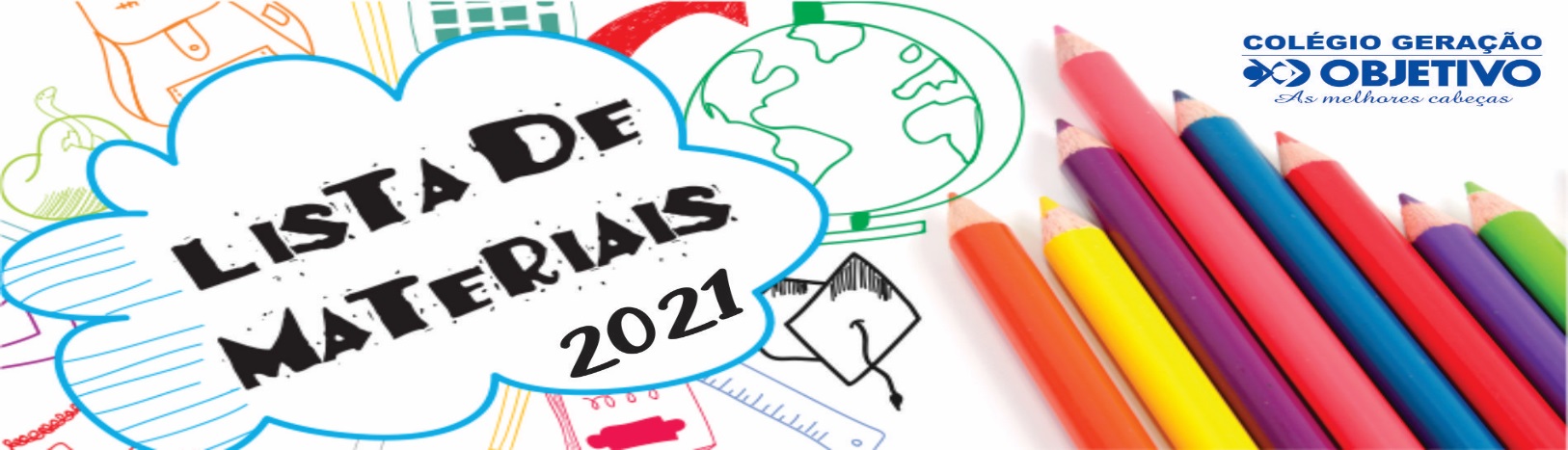 4º ANO DO ENSINO FUNDAMENTAL IMATERIAL DE ROTINA1 mochila (recomendamos com rodinha)1 lancheira com guardanapo e toalhinha de pano.MATERIAL DE USO DIÁRIO3 cadernos de capa dura grande (espiral com margem) 100 folhas.3 cadernos brochura de capa dura grande com 50 folhas.1 dicionário de Língua Inglesa (Oxford)1 minidicionário de Língua Portuguesa com Nova Ortografia.1 estojo.1 lápis de escrever.2 canetas: azul e preta.1 borracha.1 apontador com depósito.1 régua de 30cm transparente.1 tesoura sem ponta.1 pasta cristal (transparente).1 tabuada.2 marcadores de texto.1 caixa de lápis de cor.1 caixa de giz de cera.1 jogo de caneta para retroprojetor (grosso)1 jogo pincel atômico piloto ponta grossa.1 jogo de caneta Hidrocor, ponta fina 12 cores.1 cola branca (90g).MATERIAL DE USO ANUAL1 revista PASSATEMPO.1 resma de papel A4 – Chamex (210mmx297mm).2 EVA camurçado – cores variadas.2 EVA liso na cor rosa.1 EVA com gliter.4 envelopes tamanho ofício (branco).3 metros de TNT (branco).1 bloco de papel Romitec.1 refil de cola quente fina.1 refil de cola quente grossa.1 bloco de papel lumi paper.2 blocos de canson A4.1 bloco de canson A3.1 fita dupla face.2 folhas de papel vegetal.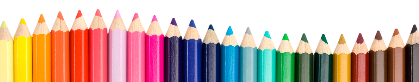 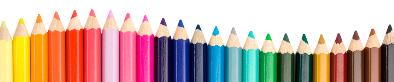 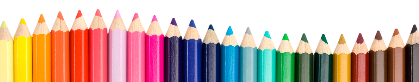 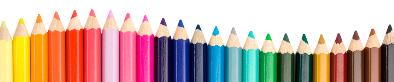 MATERIAL DE ARTE1 caixa de giz de cera grande.1 pincel chato nº 08 ou 16.1 jogo de cola gliter.1 caixa de tinta guache.Observações:Os materiais solicitados para o uso cotidiano deverão ser entregues no dia 03/02/2021 (quarta-feira) das 13h (MS) às 17h (MS). Solicitamos que os mesmos venham etiquetados (com o nome e série da criança).Os materiais de ARTE deverão ser entregues a professora na sala de aula.Os livros de literatura infantil para o Projeto de Leitura serão solicitados no início do ano letivo.Agenda Objetivo – É de uso obrigatório. Será entregue pelo colégio na primeira semana de aula.Serão solicitados, ao longo do ano materiais escolares que precisarão serem repostos.Início do ano Letivo: 08/02/2021 (segunda-feira)